Publicado en   el 12/02/2015 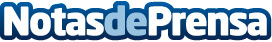 Contador, Froome y Quintana encabezan el cartel de lujo de la 61 edición de la Vuelta Ciclista a Andalucía ‘Ruta del Sol’La 61ª Vuelta Ciclista a Andalucía ‘Ruta del Sol’, que se celebrará del 18 al 22 de febrero, contará en la presente edición con una participación de lujo, con la presencia de destacadas figuras nacionales e internacionales de la disciplina, como son, entre otros, el español Alberto Contador, el británico Chris Froome o el colombiano Nairo Quintana.El consejero de Educación, Cultura y Deporte, Luciano Alonso, que asistió hoyDatos de contacto:Nota de prensa publicada en: https://www.notasdeprensa.es/contador-froome-y-quintana-encabezan-el-cartel Categorias: Andalucia Ciclismo http://www.notasdeprensa.es